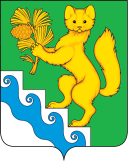 АДМИНИСТРАЦИЯ БОГУЧАНСКОГО РАЙОНАПОСТАНОВЛЕНИЕ21.02.2024                                                     с. Богучаны                                            № 173-пО внесении изменений в постановление администрации Богучанского района от 15.12.2023 № 1345-п «Об утверждении программы регулярных пассажирских перевозок автомобильным транспортом по муниципальным маршрутам с небольшой интенсивностью пассажирских потоков в Богучанском районе на 2024 год»В соответствии со ст. 15 Федерального закона от 06.10.2003 № 131-ФЗ «Об общих принципах организации местного самоуправления в Российской Федерации», решения Богучанского районного Совета депутатов «О районном бюджете на 2024 год и плановый период 2025-2026 годов», постановления  администрации  Богучанского  района  от 15.11.2016 № 819-п «Об утверждении Порядка и условий предоставления и возврата субсидий юридическим лицам (за исключением государственных и муниципальных учреждений) и индивидуальным предпринимателям в целях возмещения недополученных доходов и (или) финансового обеспечения (возмещения) затрат, возникающих в связи с регулярными перевозками пассажиров автомобильным транспортом по муниципальным маршрутам с небольшой интенсивностью пассажиропотока», постановления администрации Богучанского района от 09.02.2021 № 86-п «Об утверждении Порядка формирования программы регулярных пассажирских перевозок автомобильным транспортом по муниципальным маршрутам с небольшой интенсивностью пассажирских потоков в Богучанском районе», ст. 7, 43, 47 Устава Богучанского района Красноярского края,  ПОСТАНОВЛЯЮ:Внести изменение в постановление администрации Богучанского района от 15.12.2023 № 1345-п «Об утверждении программы регулярных пассажирских перевозок автомобильным транспортом по муниципальным маршрутам с небольшой интенсивностью пассажирских потоков в Богучанском районе на 2024 год» (далее – Постановление) следующего содержания: - приложение к Постановлению читать в новой редакции, согласно приложению к данному Постановлению.2.  Контроль за исполнением данного постановления возложить на первого заместителя Главы Богучанского района В.М. Любима.3. Настоящее постановление вступает в силу в день, следующий за днем опубликования в Официальном вестнике Богучанского района, и распространяется на правоотношения, возникшие 01.03.2024 года.Глава Богучанского района  Глава Богучанского района  Глава Богучанского района  Глава Богучанского района  Глава Богучанского района  Глава Богучанского района  Глава Богучанского района  Глава Богучанского района  Глава Богучанского района  Глава Богучанского района  А.С. МедведевПриложение к постановлению администрации Богучанского района от 21.02.2024 № 173-пПриложение к постановлению администрации Богучанского района от 15.12.2023 № 1345-пА.С. МедведевПриложение к постановлению администрации Богучанского района от 21.02.2024 № 173-пПриложение к постановлению администрации Богучанского района от 15.12.2023 № 1345-пА.С. МедведевПриложение к постановлению администрации Богучанского района от 21.02.2024 № 173-пПриложение к постановлению администрации Богучанского района от 15.12.2023 № 1345-пА.С. МедведевПриложение к постановлению администрации Богучанского района от 21.02.2024 № 173-пПриложение к постановлению администрации Богучанского района от 15.12.2023 № 1345-пА.С. МедведевПриложение к постановлению администрации Богучанского района от 21.02.2024 № 173-пПриложение к постановлению администрации Богучанского района от 15.12.2023 № 1345-пА.С. МедведевПриложение к постановлению администрации Богучанского района от 21.02.2024 № 173-пПриложение к постановлению администрации Богучанского района от 15.12.2023 № 1345-пПрограмма регулярных пассажирских перевозок автомобильным транспортом по муниципальным маршрутам с небольшой интенсивностью пассажирских потоков в Богучанском районе на 2024 годПрограмма регулярных пассажирских перевозок автомобильным транспортом по муниципальным маршрутам с небольшой интенсивностью пассажирских потоков в Богучанском районе на 2024 годПрограмма регулярных пассажирских перевозок автомобильным транспортом по муниципальным маршрутам с небольшой интенсивностью пассажирских потоков в Богучанском районе на 2024 годПрограмма регулярных пассажирских перевозок автомобильным транспортом по муниципальным маршрутам с небольшой интенсивностью пассажирских потоков в Богучанском районе на 2024 годПрограмма регулярных пассажирских перевозок автомобильным транспортом по муниципальным маршрутам с небольшой интенсивностью пассажирских потоков в Богучанском районе на 2024 годПрограмма регулярных пассажирских перевозок автомобильным транспортом по муниципальным маршрутам с небольшой интенсивностью пассажирских потоков в Богучанском районе на 2024 годПрограмма регулярных пассажирских перевозок автомобильным транспортом по муниципальным маршрутам с небольшой интенсивностью пассажирских потоков в Богучанском районе на 2024 годПрограмма регулярных пассажирских перевозок автомобильным транспортом по муниципальным маршрутам с небольшой интенсивностью пассажирских потоков в Богучанском районе на 2024 годПрограмма регулярных пассажирских перевозок автомобильным транспортом по муниципальным маршрутам с небольшой интенсивностью пассажирских потоков в Богучанском районе на 2024 годПрограмма регулярных пассажирских перевозок автомобильным транспортом по муниципальным маршрутам с небольшой интенсивностью пассажирских потоков в Богучанском районе на 2024 год№ п/пНомер маршрутаНаименование маршрутаПротяженность маршрута, кмПротяженность маршрута, кмМинимальная вместимость автобуса приоритетной марки на маршрутеДни работыКоличество рейсов, шт.Количество рейсов, шт.Пробег с пассажирами, кмПробег с пассажирами, кмПробег с пассажирами, кмПробег с пассажирами, кмПробег с пассажирами, кмПробег с пассажирами, кмПробег с пассажирами, км№ п/пНомер маршрутаНаименование маршрутаПротяженность маршрута, кмПротяженность маршрута, кмМинимальная вместимость автобуса приоритетной марки на маршрутеДни работы1-й квартал2-й квартал2-й квартал3-й квартал4-й квартал1-й квартал2-й квартал3-й квартал4-й квартал123445678891011121314МУНИЦИПАЛЬНЫЕ (междугородные внутрирайонные) МАРШРУТЫМУНИЦИПАЛЬНЫЕ (междугородные внутрирайонные) МАРШРУТЫМУНИЦИПАЛЬНЫЕ (междугородные внутрирайонные) МАРШРУТЫМУНИЦИПАЛЬНЫЕ (междугородные внутрирайонные) МАРШРУТЫМУНИЦИПАЛЬНЫЕ (междугородные внутрирайонные) МАРШРУТЫМУНИЦИПАЛЬНЫЕ (междугородные внутрирайонные) МАРШРУТЫМУНИЦИПАЛЬНЫЕ (междугородные внутрирайонные) МАРШРУТЫМУНИЦИПАЛЬНЫЕ (междугородные внутрирайонные) МАРШРУТЫМУНИЦИПАЛЬНЫЕ (междугородные внутрирайонные) МАРШРУТЫМУНИЦИПАЛЬНЫЕ (междугородные внутрирайонные) МАРШРУТЫМУНИЦИПАЛЬНЫЕ (междугородные внутрирайонные) МАРШРУТЫМУНИЦИПАЛЬНЫЕ (междугородные внутрирайонные) МАРШРУТЫМУНИЦИПАЛЬНЫЕ (междугородные внутрирайонные) МАРШРУТЫМУНИЦИПАЛЬНЫЕ (междугородные внутрирайонные) МАРШРУТЫМУНИЦИПАЛЬНЫЕ (междугородные внутрирайонные) МАРШРУТЫМУНИЦИПАЛЬНЫЕ (междугородные внутрирайонные) МАРШРУТЫ1200п. Такучет - п. Октябрьский             71,00                71,00   21пн, ср, пт, вс177188188212200       12 567,00          13 348,00          15 052,00          14 200,00   2201с. Богучаны -п. Манзя             92,40                92,40   30пн, вт, ср, чт, пт114120120132130       10 533,60          11 088,00          12 196,80          12 012,00   3204с. Богучаны - п. Чунояр            158,20               158,20   25пн, чт, пт6674748078       10 441,20          11 706,80          12 656,00          12 339,60   4205с. Богучаны - п. Говорково            126,00               126,00   19ср2422222626        3 024,00           2 772,00           3 276,00           3 276,00   5207с. Богучаны - п. Невонка             83,00                83,00   21пн, вт, чт, пт909898106104        7 470,00           8 134,00           8 798,00           8 632,00   6208с. Богучаны - п. Осиновый Мыс            161,00               161,00   25вт, ср320000        5 152,00                    -                      -                      -     6208с. Богучаны - п. Осиновый Мыс            162,00               162,00   25вт, ср1646465252        2 592,00           7 452,00           8 424,00           8 424,00   7209с. Богучаны - п. Хребтовый            334,00               334,00   25ежедневно172182182184184       57 448,00          60 788,00          61 456,00          61 456,00   8213с. Богучаны - п. Такучет            184,00               184,00   21чт2424242626        4 416,00           4 416,00           4 784,00           4 784,00   9216с. Богучаны - д. Карабула - п. Новохайский            118,00               118,00   25 / 302,4 чт2420202424        2 832,00           2 360,00           2 832,00           2 832,00   10221с. Богучаны - мост - д Бедоба - п. Беляки            123,30               123,30   25 / 302,4,5 вт1819191818        2 219,40           2 342,70           2 219,40           2 219,40   11223с. Богучаны - мост - п. Беляки             99,30                99,30   25 / 30ср4239394646        4 170,60           3 872,70           4 567,80           4 567,80   12226п. Ангарский - п. Шиверский             67,00                67,00   25пн, вт, ср, чт, пт1144242084        7 638,00           2 814,00                    -             5 628,00   13227п.Артюгино - п.Нижнетерянск - д.Каменка             81,00                81,00   251,3 вт, ср6272728080        5 022,00           5 832,00           6 480,00           6 480,00   13227п.Артюгино - п.Нижнетерянск - д.Каменка            108,00               108,00   252,4 вт1824242424        1 944,00           2 592,00           2 592,00           2 592,00   МУНИЦИПАЛЬНЫЕ (пригородные) МАРШРУТЫМУНИЦИПАЛЬНЫЕ (пригородные) МАРШРУТЫМУНИЦИПАЛЬНЫЕ (пригородные) МАРШРУТЫМУНИЦИПАЛЬНЫЕ (пригородные) МАРШРУТЫМУНИЦИПАЛЬНЫЕ (пригородные) МАРШРУТЫМУНИЦИПАЛЬНЫЕ (пригородные) МАРШРУТЫМУНИЦИПАЛЬНЫЕ (пригородные) МАРШРУТЫМУНИЦИПАЛЬНЫЕ (пригородные) МАРШРУТЫМУНИЦИПАЛЬНЫЕ (пригородные) МАРШРУТЫМУНИЦИПАЛЬНЫЕ (пригородные) МАРШРУТЫМУНИЦИПАЛЬНЫЕ (пригородные) МАРШРУТЫМУНИЦИПАЛЬНЫЕ (пригородные) МАРШРУТЫМУНИЦИПАЛЬНЫЕ (пригородные) МАРШРУТЫМУНИЦИПАЛЬНЫЕ (пригородные) МАРШРУТЫМУНИЦИПАЛЬНЫЕ (пригородные) МАРШРУТЫМУНИЦИПАЛЬНЫЕ (пригородные) МАРШРУТЫ14102с. Богучаны - ст.Карабулас. Богучаны - ст.Карабула             49,00   50ежедневно136124124104112        6 664,00           6 076,00           5 096,00           5 488,00   14102с. Богучаны - ст.Карабулас. Богучаны - ст.Карабула             49,00   88ежедневно228240240264256       11 172,00          11 760,00          12 936,00          12 544,00   15104с. Богучаны - мост - п. Ангарскийс. Богучаны - мост - п. Ангарский             26,30   50пн, вт, ср, чт, пт227240240264260        5 970,10           6 312,00           6 943,20           6 838,00   16107с. Богучаны - п. Пинчугас. Богучаны - п. Пинчуга             38,30   50пн, вт, ср, чт, пт114120120132130        4 366,20           4 596,00           5 055,60           4 979,00   17113п. Ангарский - п. Артюгиноп. Ангарский - п. Артюгино             30,00   41пн, вт, ср, чт, пт111120120132130        3 330,00           3 600,00           3 960,00           3 900,00   18115с. Богучаны - п. Шиверскийс. Богучаны - п. Шиверский             40,00   41пн, вт, ср, чт, пт0787813246                 -             3 120,00           5 280,00           1 840,00   МУНИЦИПАЛЬНЫЕ (пригородные) МАРШРУТЫ между поселениями сельсоветаМУНИЦИПАЛЬНЫЕ (пригородные) МАРШРУТЫ между поселениями сельсоветаМУНИЦИПАЛЬНЫЕ (пригородные) МАРШРУТЫ между поселениями сельсоветаМУНИЦИПАЛЬНЫЕ (пригородные) МАРШРУТЫ между поселениями сельсоветаМУНИЦИПАЛЬНЫЕ (пригородные) МАРШРУТЫ между поселениями сельсоветаМУНИЦИПАЛЬНЫЕ (пригородные) МАРШРУТЫ между поселениями сельсоветаМУНИЦИПАЛЬНЫЕ (пригородные) МАРШРУТЫ между поселениями сельсоветаМУНИЦИПАЛЬНЫЕ (пригородные) МАРШРУТЫ между поселениями сельсоветаМУНИЦИПАЛЬНЫЕ (пригородные) МАРШРУТЫ между поселениями сельсоветаМУНИЦИПАЛЬНЫЕ (пригородные) МАРШРУТЫ между поселениями сельсоветаМУНИЦИПАЛЬНЫЕ (пригородные) МАРШРУТЫ между поселениями сельсоветаМУНИЦИПАЛЬНЫЕ (пригородные) МАРШРУТЫ между поселениями сельсоветаМУНИЦИПАЛЬНЫЕ (пригородные) МАРШРУТЫ между поселениями сельсоветаМУНИЦИПАЛЬНЫЕ (пригородные) МАРШРУТЫ между поселениями сельсоветаМУНИЦИПАЛЬНЫЕ (пригородные) МАРШРУТЫ между поселениями сельсоветаМУНИЦИПАЛЬНЫЕ (пригородные) МАРШРУТЫ между поселениями сельсовета19103с. Богучаны - д. Яркис. Богучаны - д. Ярки             28,30   41пн, вт, чт, пт114120120132130        3 226,20           3 396,00           3 735,60           3 679,00   20105п. Таежный - д. Карабулап. Таежный - д. Карабула             14,50   19пн, вт, ср, чт, пт, сб260284284316304        3 770,00           4 118,00           4 582,00           4 408,00   МУНИЦИПАЛЬНЫЕ (городские) МАРШРУТЫ МУНИЦИПАЛЬНЫЕ (городские) МАРШРУТЫ МУНИЦИПАЛЬНЫЕ (городские) МАРШРУТЫ МУНИЦИПАЛЬНЫЕ (городские) МАРШРУТЫ МУНИЦИПАЛЬНЫЕ (городские) МАРШРУТЫ МУНИЦИПАЛЬНЫЕ (городские) МАРШРУТЫ МУНИЦИПАЛЬНЫЕ (городские) МАРШРУТЫ МУНИЦИПАЛЬНЫЕ (городские) МАРШРУТЫ МУНИЦИПАЛЬНЫЕ (городские) МАРШРУТЫ МУНИЦИПАЛЬНЫЕ (городские) МАРШРУТЫ МУНИЦИПАЛЬНЫЕ (городские) МАРШРУТЫ МУНИЦИПАЛЬНЫЕ (городские) МАРШРУТЫ МУНИЦИПАЛЬНЫЕ (городские) МАРШРУТЫ МУНИЦИПАЛЬНЫЕ (городские) МАРШРУТЫ МУНИЦИПАЛЬНЫЕ (городские) МАРШРУТЫ МУНИЦИПАЛЬНЫЕ (городские) МАРШРУТЫ 218мкр. Западный - мкр. Восточныймкр. Западный - мкр. Восточный             11,80   110ежедневно14011396139614001405       16 531,80          16 472,80          16 520,00          16 579,00   218мкр. Западный - мкр. Восточныймкр. Западный - мкр. Восточный             11,80   50ежедневно461464464466467        5 439,80           5 475,20           5 498,80           5 510,60   228 амкр. Западный - мкр. Восточныймкр. Западный - мкр. Восточный             13,40   50пн, вт, ср, чт, пт, сб734781781869836        9 835,60          10 465,40          11 644,60          11 202,40   239БЭГ - мкр. ВосточныйБЭГ - мкр. Восточный             13,10   110ежедневно14071396139614001405       18 431,70          18 287,60          18 340,00          18 405,50   239БЭГ - мкр. ВосточныйБЭГ - мкр. Восточный             13,10   50ежедневно461464464466467        6 039,10           6 078,40           6 104,60           6 117,70   249 аБЭГ - мкр. ВосточныйБЭГ - мкр. Восточный             13,10   110пн, вт, ср, чт, пт, сб368384384434412        4 820,80           5 030,40           5 685,40           5 397,20   249 аБЭГ - мкр. ВосточныйБЭГ - мкр. Восточный             13,10   50пн, вт, ср, чт, пт, сб369397397435424        4 833,90           5 200,70           5 698,50           5 554,40   2511БЭГ - ПрокуратураБЭГ - Прокуратура             13,25   50пн, вт, ср, чт, пт719780780858845        9 526,75          10 335,00          11 368,50          11 196,25   